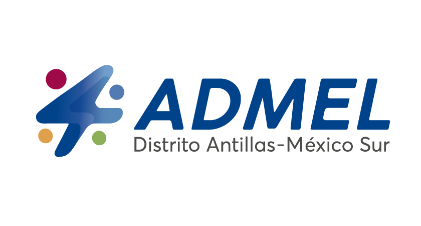 Asamblea Institucional Minuta Sesión de Diálogo por dependencia ParticipantesFicha I. Revisión de la Misión DistritalActividad 1De acuerdo a la información anterior ¿Qué parte de la Misión considera que da respuesta a las siguientes preguntas?Actividad 2 Responda brevemente las siguientes preguntas, en caso de ser afirmativa su respuesta especifique. Ficha II. Análisis FODAActividad 1. Análisis interno A continuación, se presenta el formato para realizar un análisis interno del Distrito considerando la realidad de su institución de acuerdo a las siguientes indicaciones:Enliste 3 oraciones cortas con las fortalezas y debilidades que considere que el Distrito Antillas México Sur posee actualmente, éstas dependerán de la situación específica que se presente al momento de realizar el análisis y tomando como referencia los ejes temáticos de la AIMEL 2020 (Ver apéndice).Deberá de contestar lo que considere más relevante, no se trata de hacerlo en forma exhaustiva. No necesariamente tiene que llenar todos los recuadros.Nota: recuerde que en esta sección se anotan las fortalezas y debilidades que controla o dependen de la institución. Actividad 2. Análisis externoA continuación, se presenta una serie de formatos para realizar un análisis externo al Distrito Antillas México Sur, que pueden tener alcance local, estatal, nacional o internacional, de acuerdo a las siguientes indicaciones:Enliste 3 oraciones cortas con las oportunidades y amenazas que considere que afectan al Distrito Antillas México Sur actualmente, éstas dependerán de la situación específica que se presente al momento de realizar el análisis.Deberá de contestar lo que considere más relevante, no se trata de hacerlo en forma exhaustiva. No necesariamente tiene que llenar todos los recuadros.Nota: recuerde que en esta sección se anotan las oportunidades y amenazas que no controla o no dependen del Distrito Antillas México Sur.Ficha III: Definición de la Visión para el Distrito Antillas México Sur al 2030Actividad 1Anote en frases cortas un máximo de 10 rasgos que describan la situación deseada y realizable al 2030. Para cada uno de los rasgos describa brevemente cómo percibe la situación actual. (Esta columna le ayudará a evaluar la viabilidad del rasgo)Enliste los rasgos de mayor a menor importancia.Dependencia: Persona delegada: Fecha de la sesión: Nombre completo(título + nombre + apellidos)Correo electrónicoPreguntaRespuesta¿Qué hacemos?¿Para qué lo hacemos?¿Para quién o quiénes lo hacemos?¿Cómo lo hacemos?Considera Usted que:SíNoEspecificaciónEspecificación¿Existen palabras o frases en nuestra misión que no son claras o significativas? ¿Cuáles?¿Cuáles?¿Incluye algo que debería ser modificado?¿Qué dice?¿Cómo debe decir?¿Incluye algo que debería ser eliminado?¿Qué?¿Qué?¿Falta algo por incluir a nuestra misión?¿Qué hace falta?¿Qué hace falta?Eje TemáticoFortalezasDebilidadesESTRUCTURAS DE GOBIERNO Y FINANCIERAS EFICACES PARA LA SOSTENIBILIDAD DE LA MISIÓN.CONSTRUIR Y REVITALIZAR LA FORMACIÓN Y EL ACOMPAÑAMIENTO PARA CRECER Y SOSTENER LA MISIÓN LASALIANA.ESTRUCTURAS EFECTIVAS DE ASOCIACIÓN Y COMUNIDAD INTENCIONAL PARA EL COMPROMISO LASALIANO.CULTURA VOCACIONAL: CREACIÓN DE ESPACIOS Y CONTEXTOS, PERSONALES Y COMUNITARIOS, DE ACOMPAÑAMIENTO Y DISCERNIMIENTO VOCACIONAL.RESPUESTA LASALIANA HACIA LA ERRADICACIÓN DE LA POBREZA A TRAVÉS DE COMUNIDADES INCLUSIVAS.UNA EDUCACIÓN LASALIANA CENTRADA EN EL EVANGELIO DE JESÚS Y DEDICADA AL ACOMPAÑAMIENTO ESPIRITUAL Y AL DIÁLOGO.COMUNIDADES EDUCATIVAS LASALIANAS PARA LA TRANSFORMACIÓN DE LA SOCIEDAD: CIUDADANÍA CRÍTICA, RESPONSABILIDAD SOCIAL Y ECOLOGÍA INTEGRAL, UN NUEVO MUNDO ES POSIBLE.LA VITALIDAD DE LA IDENTIDAD COMO EJE DEL DINAMISMO DE LA MISIÓN EN NUEVOS CONTEXTOSOtrosContextoOportunidadesAmenazasEducativoSocialPolíticoEconómicoLaboralCulturalTecnológicoOtroNo.Rasgo(Situación deseada y realizable al 2030)Situación actual del rasgoPosible proyecto para alcanzar el rasgo12345678910